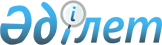 О внесении изменений в Указ Президента Республики Казахстан от 18 июня 1996 года N 3039
					
			Утративший силу
			
			
		
					Указ Президента Республики Казахстан от 4 апреля 2003 года N 1064. Утратил силу Указом Президента Республики Казахстан от 10 октября 2006 года N 198

       Сноска. Указ Президента РК от 4 апреля 2003 года N 1064 утратил силу Указом Президента РК от 10 октября 2006 года N  198 .       В соответствии с подпунктом 20) статьи 44  Конституции  Республики Казахстан, статьей 35 Закона Республики Казахстан "О гражданстве Республики Казахстан" постановляю: 

      1. Внести в  Указ  Президента Республики Казахстан от 18 июня 1996 года N 3039 "Об образовании Комиссии по вопросам гражданства" следующие изменения: 

      назначить председателем Комиссии по вопросам гражданства Кима Георгия Владимировича - советника Президента Республики Казахстан; 

      ввести в состав Комиссии Кужагалиева Аскара Урынбасаровича - депутата Сената Парламента Республики Казахстан, Купенову Бакыт Каиркешевну - депутата Мажилиса Парламента Республики Казахстан; 

      вывести из состава Комиссии Токпакбаева С.Б., Окшина Ю.В., Мукашева Р.Ж. 

      2. Настоящий Указ вступает в силу со дня подписания.        Президент 

      Республики Казахстан 
					© 2012. РГП на ПХВ «Институт законодательства и правовой информации Республики Казахстан» Министерства юстиции Республики Казахстан
				